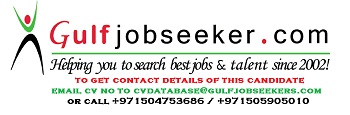 Gulfjobseeker.com CV No: 1462890Quality control/Quality assuranceLead Auditor/ Six Sigma / Lean Manufacturing /continuous improvementIndustrial engineer and certified Lean Six Sigma Green Belt professional experienced in quality engineering, lean manufacturing and product/process design, with 2+ years of experience in plastic extrusion ,injection moulding, aluminium composite panel, paints.Committed to the use of advanced scientific methods for continuous improvement in the manufacturing and service industries. Highly skilled and analytical practitioner, interested in applying scientific methods for process optimization, productivity improvement and lean value stream management.                                                                                        ExpertiseLean/six sigma improvement programs                Process Audits and QA Audit proceduresTotal quality/voice of customer programs           Statistical analysisAgile and PRINCE2 project management           New product developmentImplementation of 5s systems                             Quality improvementsLean manufacturing operations                         Quality auditingWORK EXPERIANCEAlucoil composites. Australia43 jessica road Campbelfield. Melbourne. AustraliaQuality Engineer            June 2014- july 2015Responsible for maintaining all aspects of the site Quality management. Supervising all regulatory compliance activities and helping to enforce quality assurance policies and best practice principals covering the safety, design, production and inspection.Duties:- I was involved in monitoring testing and inspecting to make certain that products meet required quality standard-  Implementation of the quality system in accordance with ISO 9001:2008 (General requirements for the competence of testing and calibration laboratories).-  Carrying internal Audits. Preparation of audit schedule, audit checklist and to conduct the Quality management’s system audits (ISO 9001:2008) to ensure compliance with Company’s policies and procedures. - Evaluate non-conformances with regards to root cause, corrective and preventive actions non-conformances incurred during contractual implementation, audits and/or surveillances.  - Conducted quality awareness sessions and trainings in order to educate new and old staff on the basis of quality guidelines, rules and procedures. - Coordinated root cause analysis techniques (fish bone diagram, pareto charts, 5 whys, etc.) problem solving and corrective action- Coordinated the development of standards and methods for inspection, testing and evaluation. Deployed value stream management techniques, documented strategic process value streams and conducted lean assessments that identified improvement opportunities. -Utilized statistical methods, such as process capability data analysis, statistical process control (SPC), and scientific sample size selection to ensure processes capability and repeatability and to determine statistically valid sampling plans.-Conducted inner inspection within production and laboratory. . 
-Inspection of all incoming ingredients following the inspection protocol. Reports the complete details when faced with quality issues with the delivery/shipment of ingredients.Forteq UK limited. UK  Quality Engineer                                          Oct 2012- Jan 2014 Responsibilities and duties: Incorporated Six Sigma methodologies to solve a range of design and manufacturing problems. Coordinated root cause analysis techniques (fish bone diagram, pareto charts, 5 whys, etc.) problem solving and corrective action
 Coordinated continuous improvement efforts for areas prioritized by management.
 Identify key waste initiatives, including seeking out and eliminating waste in all plant functions
 Assisted department in developing systems, programs, start-up procedures and production processes for new product lines Monitored the precision and accuracy of testing equipment’s with the help of Guage R&R studies and linearity studies Participated in QA process, proficient in development of quality documents such as Control Plans, action plans, FMEA, QFD etc. Utilized statistical methods, such as process capability data analysis, statistical process control (SPC), and scientific sample size selection to ensure processes capability and repeatability and to determine statistically valid sampling plans. Provided technical support to solve quality problems in product development and manufacturing. Accomplishments:Application of DMAIC (six sigma methodology) to solve and improve manufacturing processes. Highlights: Member of a high performing team in the quality department, carrying out various continuous improvement drive and leveraged DMAIC Six Sigma potential to realize cost savings and improve quality.Situation: seal tubes an injected moulded component, manufactured by an 8cavity tool was facing leakage problems and therefore resulting in customer dissatisfaction.Action taken: the process mapping was done on the entire process using VSM (value stream mapping), sub components (torque plate and seal tubes) were checked for dimensional and material compliance. MSA was done; Root cause was identified and corrective was action was undertaken.DMAIC Tools used: VSM (value stream mapping), Gauge R&R (repeatability and reproducibility), Linearity studies, root cause analysis using fish bone diagram and pareto charts. FMEA analysis, DOE and control chartsResults: preventative actions to insure no repeat issue, elimination of paper record keeping system and utilize record keeping driving product specification.                                                                            EDUCATIONM.S in Engineering Management (Industrial engineering)                           2012-2013                                     University of Huddersfield. UK                                B.E in Instrumentation Engineering                                                                2008-2012Vishveshwarya technological university. IndiaCERTIFICATIONS:IRCA REGISTERED LEAD AUDITOR QMS                                     ISO 9001:2008                                                     INTERNAL AUDITOR QMS                                                                 ISO 9001:2008 DMAIC                                                                                                     six sigma Green belt                                                        PRINCE 2                                                                                     Projects in controlled environment (foundation) RECENT TRAINING HIGHLIGHTS                      Design for Six Sigma (DFSS), Statistical Process Control                                                                                                                                                     SKILL SETSLEAN Manufacturing techniques: 5s, Kanban Quality tools: Auditing, Failure Modes & Effects Analysis (FMEA), Statistical Process Control (SPC), Design of Experiments (DOE), Root Cause Analysis, Ishikawa/Fishbone Diagrams, Corrective Action, Drawing Review, Pre-Production, Supplier Certification, Process Certification, Calibration, Metrology, Testing, Inspection, Environmental Compliance, Production Part Approval Process (PPAP), Design Validation, Design Verification, Pareto Charts, Fishbone Diagrams, QFD (house of quality), Measurement system analysis Gage R&R studies, control charts. Computer software: Lotus Notes Email, Microsoft Office, Excel, PowerPoint, and Word.Product/Project Management: Microsoft Office –Project. Statistical Software: Gulfjobseeker.com CV No: 1462890